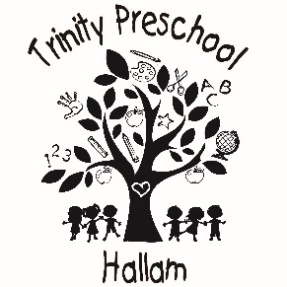 TRINITY UNITED CHURCH OF CHRIST PRESCHOOL200 East Market Street, Hallam, PA 17406-1106717.757.3169www.trinityhallam.com/preschoolChild’s Name:  __________________________________________    Nickname:  _______________                                            First                    Middle                    LastFemale:  _____     Male:  _____     Current Age:  _____     Date of Birth:  ______________________School District Child Resides In:  _____________________________________________________Address:  _________________________________________________________________________Home Phone #:  _________________________	Cell Phone #:  ____________________________	Email Address:  ____________________________________________________________________Parent/Guardian Names:  (Mother):  _____________________    (Father):  ____________________Address (if different from above):  ____________________________________________________	Child Resides With:  ________________________________________________________________Employer’s Name, Address & Phone #:     Mother:  ________________________________________________________________________     Father:  ________________________________________________________________________Siblings (Name & Ages):  ____________________________________________________________Are you a member of Trinity United Church of Christ?     ____________ YES        __________  NORegistering for T/TH – 3 Year Old Class (Child turns 3 before 9/1/2018)	Session Preference: (please indicate 1st and 2nd choice)	_________  Morning (9:00am-11:30am)     _________  Afternoon (12:00pm-2:30pm)Registering for M/W/F – 4 Year Old Class (Child turns 4 before 9/1/2018)	Session Preference: (please indicate 1st and 2nd choice)	_________  Morning (9:00am-11:30am)     _________  Afternoon (12:00pm-2:30pm)	Registering for Pre-K – Teacher Recommendation M-F (9:15am-12:15pm)  ___________________Page 1 of 2							                                            REVISED 1/8/2018Does your child have any physical needs or conditions the teacher should be aware of? (allergies, skin conditions, etc.)  If so, please explain:  _____________________________________________________________________________________________________________________Has your child ever worked with a physical, speech or occupational therapist? If so, please explain:  ____________________________________________________________________________________________________________________________________________________________Why do you wish to have your child attend preschool?  ____________________________________________________________________________________________________________________What type of play does your child enjoy most?  ___________________________________________________________________________________________________________________________What contacts does your child have with other children?  ___________________________________________________________________________________________________________________Please add any further comments you feel will help us to better understand and work with your child:  ______________________________________________________________________________________________________________________________________________________________How did you learn about Trinity UCC Preschool? (friend, newspaper, web, etc.)  ________________________________________________________________________________________________Parent/Guardian Signature:  ____________________________________     Date:  ______________Please note the following:The teachers will not administer any medication. There will be a first-aid kit in the classroom for minor scrapes and scratches.For the AM classes children should arrive no earlier than 8:55am and be picked up at 11:30am.	For the PM classes children should arrive no earlier than 11:55am and be picked up at 2:30pm.	For the Pre-K class children should arrive no earlier than 9:10am and be picked up at 12:15pm.A registration fee of $40.00 is to be enclosed with this form. The fee will only be returned if your child is not accepted.Tuition is due on the first class of each month. A late fee of $5.00 will be assessed for any tuition that is not paid by the 5th of each month. Checks should be made payable to:                                    Trinity UCC Preschool.An additional fee of $25.00 will be charged for any checks returned from the bank for insufficient funds.Registration form and fee should be sent to:  Trinity UCC Preschool                                                                              ATTN:  Preschool Director                                                                              200 East Market Street                                                                              Hallam, PA 17406-1106OFFICE USE ONLY:  DATE RECEIVED:  _______________     PAID BY:  CASH _____  or  CHECK # _______CHILD PLACED IN: (Circle)       T/TH AM         T/TH PM         M/W/F AM         M/W/F PM         PRE-KPage 2 of 2	                                                                                                                            REVISED 1/8/2018